СОВЕТ ДЕПУТАТОВМУНИЦИПАЛЬНОГО ОКРУГА ТВЕРСКОЙРЕШЕНИЕ19.05.2022 № 493/2022В соответствии с пунктом 5 части 2 статьи 1 Закона города Москвы от 11.07.2012 № 39 «О наделении органов местного самоуправления муниципальных округов в городе Москве отдельными полномочиями города Москвы, руководствуясь постановлением Правительства Москвы от 02.07.2013 № 428-ПП «О порядке установки ограждений на придомовых территориях в городе Москве», Совет депутатов решил:1. Согласовать установку ограждающих устройств (два шлагбаума автоматических) по адресу: Москва, ул. Лесная, д.35/2 согласно проекту размещения, представленному в приложении к настоящему решению, при соблюдении собственниками многоквартирного дома требований п.12, п.13 постановления Правительства Москвы от 02.07.2013 № 428-ПП «О порядке установки ограждений на придомовых территориях в городе Москве».2. Уведомить уполномоченное лицо собственников помещений в многоквартирных домах о том, что все споры, возникающие между собственниками помещений многоквартирного дома, иными заинтересованными лицами по вопросу установки, эксплуатации и демонтажа ограждающих устройств решаются в соответствии с действующим законодательством Российской Федерации, в том числе в судебном порядке.3. Направить настоящее решение в Департамент территориальных органов исполнительной власти города Москва, управу Тверского района города Москвы, лицу, уполномоченному на представление интересов собственников жилых помещений многоквартирного дома.4. Опубликовать настоящее решение в бюллетене «Московский муниципальный вестник» и разместить на официальном сайте муниципального округа Тверской по адресу: www.adm-tver.ru. 5. Контроль за выполнением настоящего решения возложить на главу муниципального округа Тверской Я.Б.Якубовича.Глава муниципального округаТверской                                                                                                    Я.Б.ЯкубовичПриложение к решению
Совета депутатов муниципального
округа Тверской от 19.05.2022 № 493/2022Проект размещения ограждающих устройств(два шлагбаума автоматических)по адресу: ул. Лесная, д.35/2  1. Место размещения ограждающих устройств на придомовой территории, определенной в соответствии с утвержденным проектом межевания территории (при его наличии)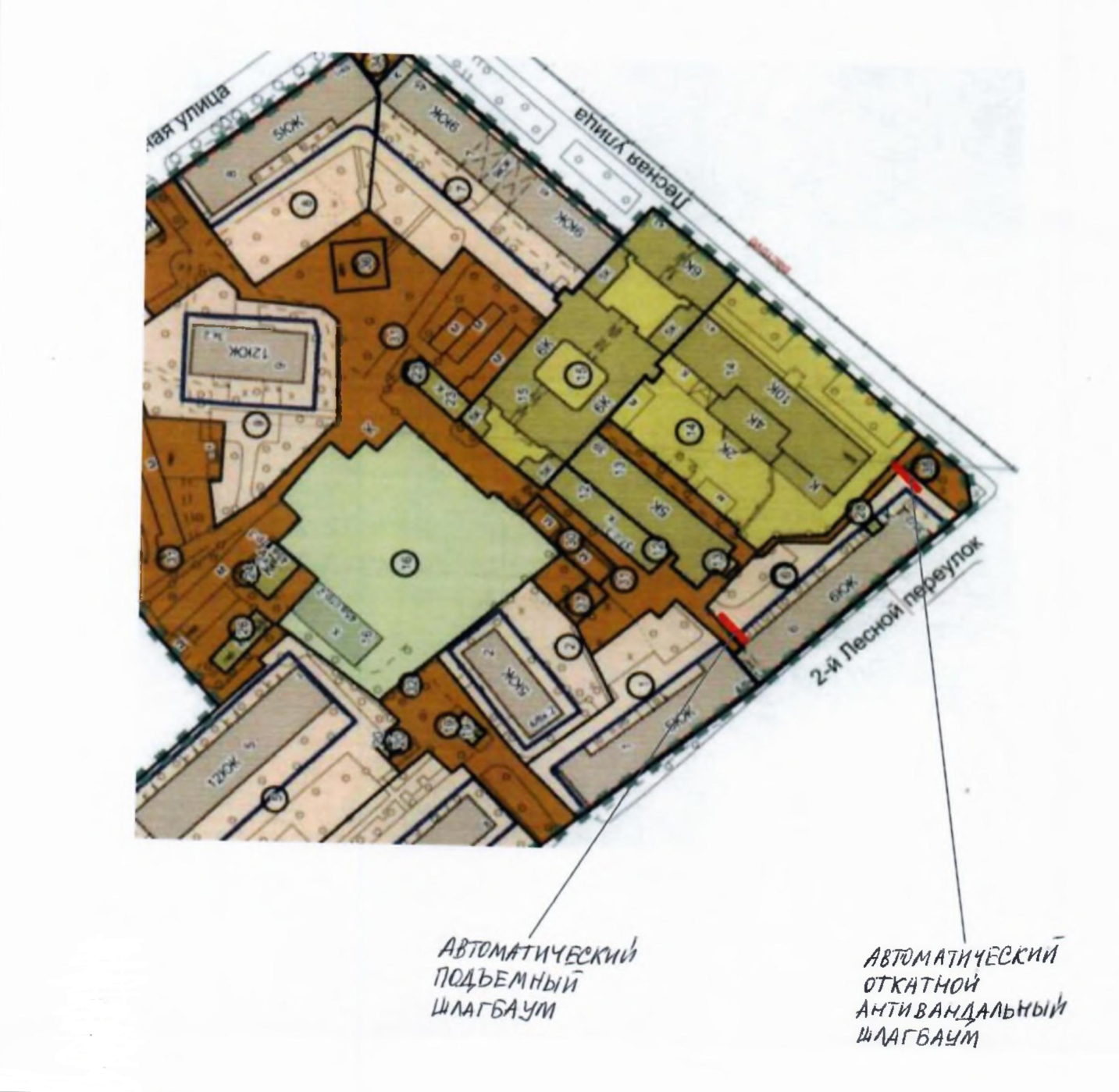 2. Типы ограждающих устройств1. Шлагбаум автоматический откатной антивандальный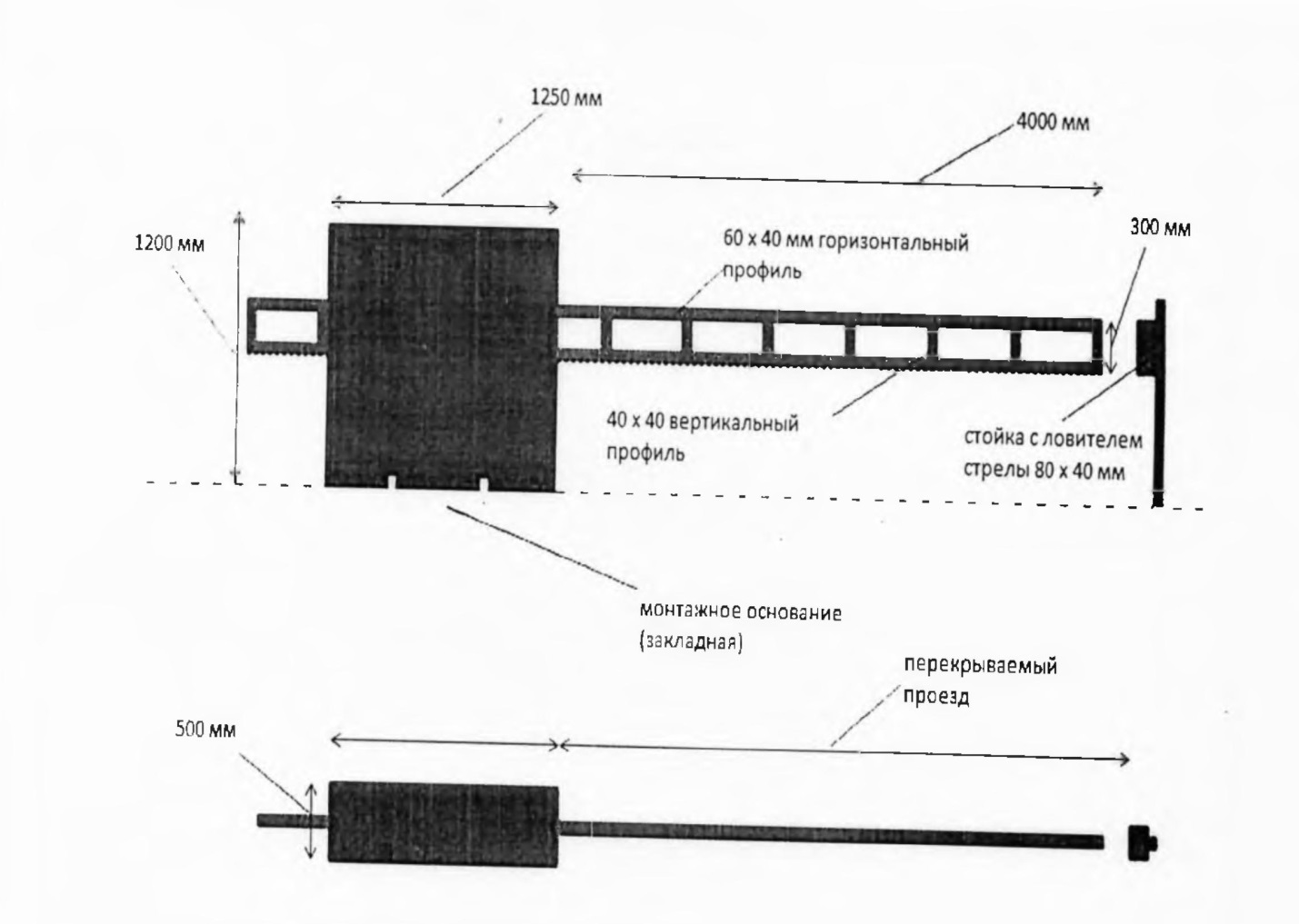 Автоматический шлагбаум откатного типа с длиной стрелы 4.0 м, 35% интенсивности, входящим напряжением 220V, питание двигателя 24V, мощностью 300 w.2. Шлагбаум откатной автоматический - 1 шт.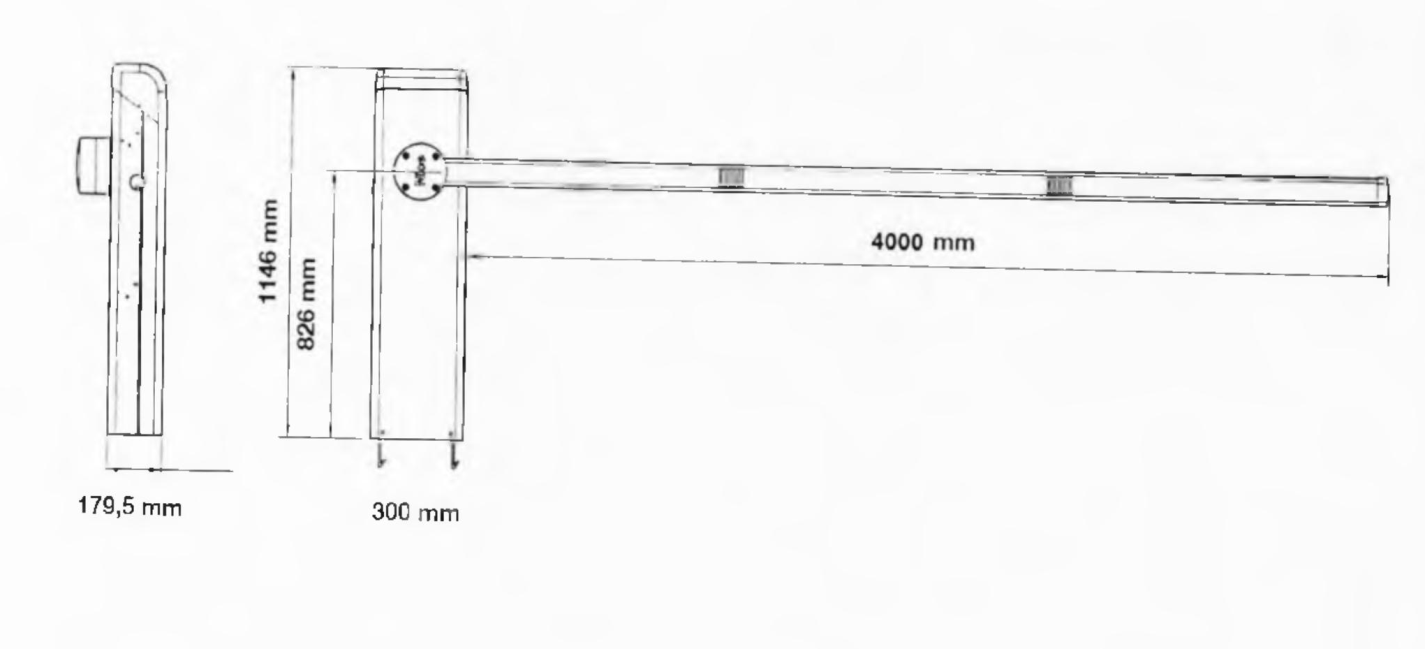 Автоматический шлагбаум подъёмного типа с длиной стрелы 4.0 м, 100% интенсивности, входящим напряжением 220V, питание двигателя 24V, мощностью 300 w.О согласовании установкиограждающих устройств по адресу: Москва, ул. Лесная, д.35/2